Questions for Nominating Committee Candidates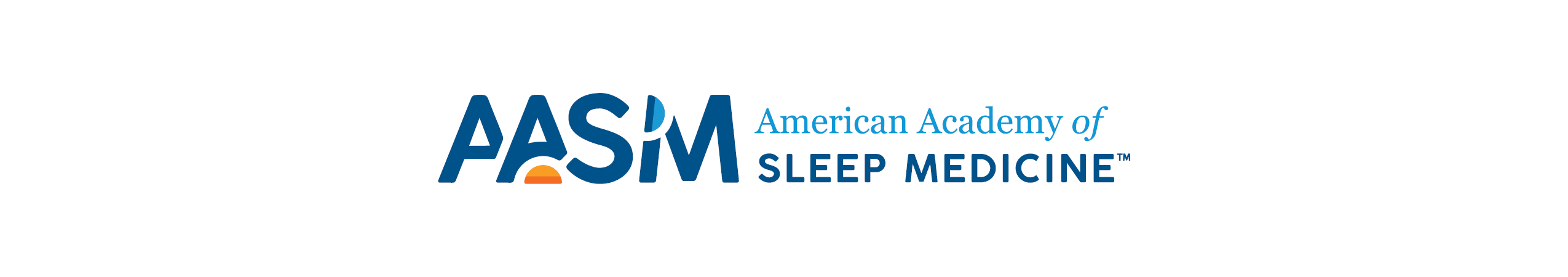 Please write one sentence to a few paragraphs in response to each of the following questions, to assist the Nominating Committee and Board of Directors in their effort to identify applicants who will provide the best fit for the AASM and the needs of the Board in the years to come.What have been the most meaningful experiences you have had with the AASM, and what motivates you to serve on the Board of Directors?What are the main areas that you feel the AASM could improve upon?As you look ahead to the next several years, what do you think the AASM should prioritize to serve its membership best?What experiences, ideas, or qualities will you bring to the board that will help the AASM accomplish its mission?  What would you like the Nominating Committee to know about how you would contribute?Is there anything else you would like the Nominating Committee and Board to know?